Name____________________________ Period__________BellworkBellwork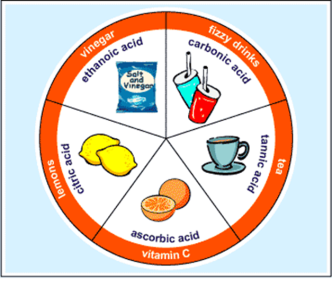 Last week, we learned about solutions, solubility, acids and bases. Write down 3 things you remember from last week’s lessons.





What should we remember about mixtures and solutions?Mixtures that are homogeneous are _____________________ in composition.Solutions can have __________________ and __________________ bonds.The solute is the part of a solution that is ___________________________.The solvent is the part of a solution that is doing the __________________.Solubility is the ability of the solvent to ________________________ the solute.Unsaturated  _______________________________________Saturated  _______________________________________Supersaturated  _______________________________________
Acids …
a. _______________ ionsb. Tastes ________________ b. Conduct _______________________
c. ______________________________
e. Turns blue litmus paper __________________f. Examples: __________________________________________
                                                          Bases…______________ ionsFeel ________________________Taste _________________________________________________Conduct ____________________Turn red litmus paper __________________.

pH ScaleThe pH scale ranges from _______________________.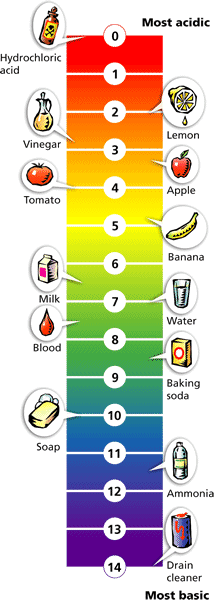 Acids pH =  _______________________.A solution with a pH of 7 is ____________________.Bases pH =  ________________________.






















What should we remember about mixtures and solutions?Mixtures that are homogeneous are _____________________ in composition.Solutions can have __________________ and __________________ bonds.The solute is the part of a solution that is ___________________________.The solvent is the part of a solution that is doing the __________________.Solubility is the ability of the solvent to ________________________ the solute.Unsaturated  _______________________________________Saturated  _______________________________________Supersaturated  _______________________________________
Acids …
a. _______________ ionsb. Tastes ________________ b. Conduct _______________________
c. ______________________________
e. Turns blue litmus paper __________________f. Examples: __________________________________________
                                                          Bases…______________ ionsFeel ________________________Taste _________________________________________________Conduct ____________________Turn red litmus paper __________________.

pH ScaleThe pH scale ranges from _______________________.Acids pH =  _______________________.A solution with a pH of 7 is ____________________.Bases pH =  ________________________.






















